INDICAÇÃO Nº 64/2019Sugere ao Poder Executivo Municipal que verifique a possibilidade de amenizar a profundidade da canaleta da Rua do Raion, próximo ao velório da Orsola no Cidade Nova II.Excelentíssimo Senhor Prefeito Municipal, Nos termos do Art. 108 do Regimento Interno desta Casa de Leis, dirijo-me a Vossa Excelência para sugerir ao setor competente que verifique a possibilidade de amenizar a profundidade da canaleta da Rua do Raion, próximo ao velório da Orsola no Cidade Nova II.Justificativa:Fomos procurados por munícipes solicitando essa providencia, pois, segundo eles a referida canaleta está muito profunda causando transtornos ao passarem com seus veículos que batem o fundo podendo ser danificados.Plenário “Dr. Tancredo Neves”, em 14 de Dezembro de 2018.José Luís Fornasari                                                  “Joi Fornasari”                                                    - Vereador -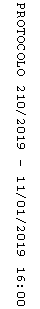 